Правильность сведений, представленных в информационной карте, подтверждаю:________________________ (_____________________________)(подпись)                           (фамилия, имя, отчество участника)«____» __________ 20____ г.       Примечание:Информационная карта –  это документ, в соответствии с которым участник будет представлен на сайте конкурса, в публикациях, сборниках материалов для жюри. 
     Оформляя информационную карту, необходимо убрать все подсказки, не изменять и не применять другого оформления.Информационная карта должна быть заполнена в электронном виде на сайте конкурса, а также распечатана, сброшюрована и представлена в бумажном виде.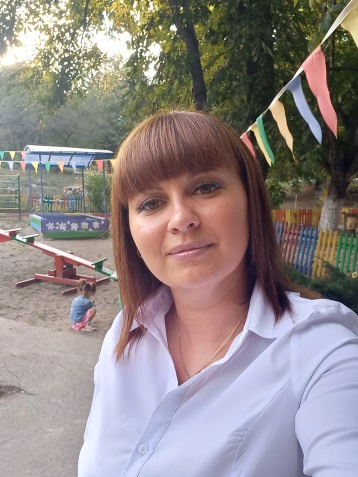 Информационная карта участника краевого этапа
Всероссийского профессионального конкурса «Воспитатель года России»в номинации «Лучший воспитатель» («Педагогический дебют»)____________________Петренко_____________________ (фамилия)_______________Раиса Леонидовна__________________ (имя, отчество)( _____МБДОУ « Детский сад № 12»_____________ )(наименование органа местного самоуправления, осуществляющего управление в сфереобразования)1. Общие сведения1. Общие сведенияСубъект Российской Федерации/муниципальный район (городской округ)Ставропольский крайПредгорный муниципальный округНаселенный пунктсело ЮцаДата рождения (день, месяц, год) 10.10.1989гМесто рожденияРоссия,Ростовская область,г.Цимлянск, ст.Красноярская2. Работа2. РаботаМесто работы (наименование образовательной организации, реализующей образовательные программы дошкольного образования, в соответствии с уставом)Муниципальное бюджетное дошкольное образовательное учреждение«Детский сад №12» Предгорного муниципального округа Ставропольского краяЗанимаемая должность (наименование в соответствии с записью в трудовой книжке)ВоспитательОбщий трудовой стаж (полных лет на момент заполнения)12 летОбщий педагогический стаж (полных лет на момент заполнения)Пол года ( 6 месяцев)В каких возрастных группах в настоящее время работаете4-5 лет ( средняя группа)Дата установления квалификационной категории (если она имеется), какой именно категориинетАттестационная категориянетПочетные звания и награды (наименования и даты получения в соответствии с записями в трудовой книжке)нетПослужной список (места и сроки работы за последние 5 лет) МБДОУ «Детский сад №12» с. Юца3. Образование3. ОбразованиеНазвание и год окончания организации профессионального образованияг. Волгодонск Государственное образовательное учреждение начального профессионального образования профессиональный лицей № 72 Ростовской области.2007г.г. ЕссентукиАНО ДПО «Международный институт современного образования» по программе.2020г.Специальность, квалификация по диплому« Продавец»«Воспитатель дошкольной образовательной организации»Дополнительное профессиональное образование за последние три года (наименования дополнительных профессиональных программ, места и сроки их освоения)1.Удостоверение о повышение квалификации: « Методики и ключевые компетенции педагога дошкольного образования 2022\2023:специфика реализации ФГОС ; работа с родителями; детская безопасность; новые методические сервисы и мероприятия Минпросвещения»  11.11.2022г2.В рамках федерального проекта « Укрепление общественного здоровья»«Основы здорового питания ( для детей дошкольного возраста)» 17.11.2022г3.Удостоверение «СЭМС»«Оказание первой помощи пострадавшим при несчастных случаях на производстве» 24.06.2022г4.Сертификат- за активное участие в серии вебинаров « Современные методики работы в деятельности воспитателя ДОУ» 11.11.2022г5.Сертификат «Основы здорового питания (для детей дошкольного возраста)».  ООО «Новосибирский научно-исследовательский институт гигиены». г. Новосибирск.№4R42M1526SC9299075280 Дата выдачи 01.12.2022 г.Знание иностранных языков, укажите уровень владениянетНаличие ученой степени, группа научных специальностейнетНазвание диссертационной работы (работ)нетОсновные публикации (в т.ч. брошюры, книги)https://mbdou-12.siteedu.ru/partition/58511/#megamenuhttps:\\nsportal.ru\petrenko-raisa-leonidovna4. Конкурсное испытание заочного тура «Интернет-портфолио»4. Конкурсное испытание заочного тура «Интернет-портфолио»Адрес персонального Интернет-ресурсаhttps:\\nsportal.ru\petrenko-raisa-leonidovna5. Общественная деятельность5. Общественная деятельностьЧленство в Профсоюзе (наименование, дата вступления)Участие в других общественных организациях (наименование, направление деятельности и дата вступления)нетУчастие в деятельности управляющего совета образовательной организации нетУчастие в работе методического объединениянетУчастие в разработке и реализации муниципальных, региональных, федеральных, международных программ и проектов (с указанием статуса участия)нет6. Семья6. СемьяСемейное положениеЗамужемДети (пол и возраст)Дочь  Данна – 10 летСын  Артём – 8 летДочь  Анна  - 3 года7. Досуг7. ДосугХоббиВ свободное время пишу объёмные картины из шпаклёвки.Спортивные увлеченияКататься семьёй на велосипедах.Сценические талантыРолевое участие в утренниках8. Контакты8. КонтактыРабочий адрес с индексом357380 Ставропольский край,Предгорный муниципальный округ,село Юца,тупик Шоссейный,1Домашний адрес с индексом357380 Ставропольский край,Предгорный муниципальный округ,село Юца,ул. им Комарова д. 36 «а»Рабочий телефон с междугородним кодом8 (87961) 6-54-49Домашний телефон с междугородним кодомнетМобильный телефон 8-962-026-70-54Факс с междугородним кодомнетРабочая электронная почтаsad.antonina-2010@yandex.ruЛичная электронная почтаraisapetrenko675@gmail.comАдрес сайта образовательной организации, реализующей образовательные программы дошкольного образования, в сети Интернетhttps://mbdou-12.siteedu.ru/Адреса в Интернете (сайт, блог, страницы в социальных сетях и т.д.), где можно познакомиться с участником и публикуемыми им материаламиhttps:\\nsportal.ru\petrenko-raisa-leonidovnahttps://mbdou-12.siteedu.ru/partition/58511/#megamenu9. Документы9. ДокументыПаспорт (серия, номер, кем и когда выдан)ИННСвидетельство пенсионного государственного страхования10. Личные банковские реквизиты10. Личные банковские реквизитыНаименование банкаКорреспондентский счет банкаБИК банкаИНН банкаРасчетный счет банкаЛицевой счет получателяМатериалы для размещения на сайте КонкурсаМатериалы для размещения на сайте КонкурсаПедагогическое кредо«Дарите только доброту, жизнь всё вернёт сполна по кругу»Почему нравится работать в образовательной организации дошкольного образованияЭта работа даёт мне энергию, позитив. Профессиональные и личностные ценностиЛюбознательность, ответственность, целеустремлённость, порядочность, добросовестность.Миссия воспитателя (педагога дошкольного образования)Открыть детям непонятное, пробудить желание познавать- быть образованным;- не бояться всего нового;- быть уверенным в себе.Я начну свой рассказ о себе не со слов: «Я выбрала профессию воспитателя…» В моем случае все немного не так. В 2006 году я закончила школу.  Поступила учиться в  профессиональный  лицей на продавца продовольственных товаров, тогда я ещё не понимала, что хочу стать воспитателем. Пока я не стала мамой , я ни разу не задумывалась – как же это работать с детьми. Работала в разных организациях, общалась с интересными взрослыми людьми, находила общий язык практически с каждым. Когда же жизненные ситуации привели меня работать в детский сад няней, я и понятия не имела – насколько же это нелегко найти общий язык с малышами.Проработав 3 года в детском саду поняла, что хочу стать педагогом.В 2020 года я поступила учиться в педагогический международный институт современного образования. Ну, вот и пришло и мое время – время обучения, познаний и открытий.Я выбрала профессию — воспитатель детского сада, потому что мне нравится постоянный живой контакт с детьми, я люблю своих малышей. Необходимо найти не только индивидуальный подход к ребенку, но и поладить с родителями. Я молодой педагог и только начинаю свою педагогическую деятельность. Пусть что то у меня не получается  так, как хотелось бы. Многому еще учусь. Передо мной прекрасный пример моего наставника.   В своей  работе я всегда стараюсь прислушиваться к её советам и советам опытных педагогов.Уверена, что детей надо любить такими какие они есть. Желать им только добра, встречать с искренней улыбкой и объятиями, хвалить, поощрять, одобрять, создавать положительную атмосферу вокруг малышей.Я точно знаю, что всё лучшее, конечно ещё в переди!Подборка фотографийПодборка фотографий1. Портрет 913 см;2. Жанровая (с учебного занятия, внеклассного мероприятия, педагогического совещания и т. п.);3. Дополнительные жанровые фотографии (не более 5).Фотографии загружаются на сайт конкурса в формате *.jpgили png,  размер фотографии до 10 мб.Материалы участникаНе публиковавшиеся ранее авторские статьи и разработки участника, которые он хотел бы опубликовать в средствах массовой информации. Предоставляются в электронном виде в формате DOC («*.doc») в количестве не более пяти.